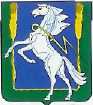 СОВЕТ ДЕПУТАТОВ ПОЛЕТАЕВСКОГО СЕЛЬСКОГО ПОСЕЛЕНИЯ СОСНОВСКОГО МУНИЦИПАЛЬНОГО РАЙОНА РЕШЕНИЕот «30» ноября 2017 года № 131                                                    О Положении «О представлении сведений, представляемых гражданами, претендующими на замещение муниципальной должности, и лицами замещающими (занимающими) муниципальные должности Полетаевского сельского поселения, о своих доходах, расходах, об имуществе и обязательствах имущественного характера, а также сведений о доходах, расходах, об имуществе и обязательствах имущественного характера своих супруги (супруга) и несовершеннолетних детей»В соответствии с Федеральным законом «Об общих принципах организации местного самоуправления в Российской Федерации», Федеральным законом от 25 декабря 2008 года № 273-ФЗ «О противодействии коррупции», Федеральным законом от 03 декабря 2012 года № 230-ФЗ "О контроле за соответствием расходов лиц, замещающих государственные должности, и иных лиц их доходам», Законом Челябинской области от 29 января 2009 года N 353-ЗО «О противодействии коррупции в Челябинской области», Совет депутатов Полетаевского сельского поселения, РЕШАЕТ:1. Утвердить Положение «О представлении сведений, представляемых гражданами, претендующими на замещение муниципальной должности, и лицами замещающими (занимающими) муниципальные должности Полетаевского сельского поселения, о своих доходах, расходах, об имуществе и обязательствах имущественного характера, а также сведений о доходах, расходах, об имуществе и обязательствах имущественного характера своих супруги (супруга) и несовершеннолетних детей» (прилагается).2.Опубликовать настоящее Решение в информационном бюллетене «Сосновская нива» и разместить на официальном сайте органов местного самоуправления Полетаевского сельского сети интернет.3.Настоящее Решение вступает в силу со дня его официального опубликования.4. Признать утратившим силу Решение Совета депутатов Полетаевского сельского поселения от 10.03.2016 года № 74.Председатель Совета депутатов                              Глава Полетаевского сельскогоПолетаевского сельского поселения                   поселения _______________С.О. Башлыков                       _______________Е.Я. Лаврова              Приложение №1                                                                                 к Решению Совета депутатов                                                                    Полетаевского сельского поселения                                                                                  от «30» ноября года № 131 ПОЛОЖЕНИЕО ПРЕДСТАВЛЕНИИ СВЕДЕНИЙ, ПРЕДСТАВЛЯЕМЫХ ГРАЖДАНАМИ, ПРЕТЕНДУЮЩИМИ НА ЗАМЕЩЕНИЕ МУНИЦИПАЛЬНОЙ ДОЛЖНОСТИ, И ЛИЦАМИ, ЗАМЕЩАЮЩИМИ (ЗАНИМАЮЩИМИ) МУНИЦИПАЛЬНЫЕ ДОЛЖНОСТИ ПОЛЕТАЕВСКОГО СЕЛЬСКОГО ПОСЕЛЕНИЯ, О СВОИХ ДОХОДАХ, РАСХОДАХ, ОБ ИМУЩЕСТВЕ И ОБЯЗАТЕЛЬСТВАХ ИМУЩЕСТВЕННОГО ХАРАКТЕРА, А ТАКЖЕ СВЕДЕНИЙ О ДОХОДАХ, РАСХОДАХ, ОБ ИМУЩЕСТВЕ И ОБЯЗАТЕЛЬСТВАХ ИМУЩЕСТВЕННОГО ХАРАКТЕРА СВОИХ СУПРУГИ (СУПРУГА) И НЕСОВЕРШЕННОЛЕТНИХ ДЕТЕЙ1.	Настоящим Положением определяется порядок представления сведений, представляемых гражданами, претендующими на замещение муниципальной должности, и лицами замещающими (занимающими) муниципальные должности Полетаевского сельского поселения, о своих доходах, расходах, об имуществе и обязательствах имущественного характера, а также сведений о доходах, расходах, об имуществе и обязательствах имущественного характера своих супруги (супруга) и несовершеннолетних детей (далее – сведения).2. Сведения, представляемые гражданами, претендующими на замещение муниципальной должности, и лицами замещающими (занимающими) муниципальные должности Полетаевского сельского поселения, о своих доходах, расходах, об имуществе и обязательствах имущественного характера, а также сведений о доходах, расходах, об имуществе и обязательствах имущественного характера своих супруги (супруга) и несовершеннолетних детей представляются по форме справки, утвержденной Указом Президента РФ от 23.06.2014 N 460 «Об утверждении формы справки о доходах, расходах, об имуществе и обязательствах имущественного характера» и внесении изменений в некоторые акты Президента Российской Федерации».Сведения предоставляются в печатном варианте. 3. Сведения указанные в пункте 1 настоящего Положения предоставляются в следующие сроки:1) гражданами, претендующими на замещение муниципальной должности, - при наделении полномочиями по должности (назначении, избрании на должность);2) лицами занимающими (замещающими) муниципальные должности, - ежегодно не позднее 30 апреля года, следующего за отчетным.4. Сведения о доходах, расходах, об имуществе и обязательствах имущественного характера направляются:1) Должностному лицу ответственного за работу по профилактике коррупционных правонарушений администрации Полетаевского сельского поселения (Главой Полетаевского сельского поселения), (депутатами Совета депутатов Полетаевского сельского поселения)5. Должностное лицо ответственного за работу по профилактике коррупционных правонарушений администрации Полетаевского сельского поселения, осуществляют анализ представленных сведений не позднее трех рабочих дней со дня истечения соответствующего срока, указанного в пункте 3 настоящего Положения, по прилагаемой форме (приложение 1 к Положению).6. Сведения, представленные должностному лицу ответственного за работу по профилактике коррупционных правонарушений администрации Полетаевского сельского поселения направляются Губернатору Челябинской области, не позднее трех рабочих дней со дня истечения соответствующих сроков, указанных в пункте 3 настоящего Положения.Вместе с представленными сведениями  направляется, в письменной форме, уведомления в Управление государственной службы Правительства Челябинской области (приложение к положению), а также  анализ  представленных сведений.7. В случае, если гражданин, претендующий на замещение муниципальной должности, или лицо занимающее (замещающее) муниципальную должность, обнаружил (обнаружило), что в представленных им сведениях о доходах, расходах, об имуществе и обязательствах имущественного характера не отражены или не полностью отражены какие-либо сведения либо имеются ошибки, он (оно) вправе представить уточненные сведения о доходах, расходах, об имуществе и обязательствах имущественного характера, в течении одного месяца после окончания срока указанного в пункте 3 настоящего Положения.8. Непредставление лицом, сведений, представляемых гражданами, претендующими на замещение муниципальной должности, и лицами занимающими (замещающими) муниципальные должности Полетаевского сельского поселения, о своих доходах, расходах, об имуществе и обязательствах имущественного характера, а также сведений о доходах, расходах, об имуществе и обязательствах имущественного характера своих супруги (супруга) и несовершеннолетних детей в срок, предусмотренный пунктом 3 настоящего Положения, является основанием для досрочного прекращения полномочий лица, замещающего (занимающего) муниципальную должность Полетаевского сельского поселения.	9. Сведения о доходах, расходах, об имуществе и обязательствах имущественного характера, представленными лицами, замещающими муниципальные должности, размещаются на официальном сайте органов местного самоуправления Полетаевского сельского поселения (poletaevskoe.eps74.ru) в информационно-телекоммуникационной сети "Интернет" и (или) предоставляются для опубликования средствам массовой информации в порядке, определяемым муниципальными правовыми актами органов местного самоуправления Полетаевского сельского поселения.